МГУ им. М.В.ЛомоносоваКафедра экологии и географии растенийПРИЛОЖЕНИЕ К отчету о научно-исследовательской работеОбщая экология и биологияПо теме«Построение концептуальных и математических моделей зональных типов наземных экосистем»(итоговый)Москва 2023СПИСОК ИСПОЛНИТЕЛЕЙСОДЕРЖАНИЕТаблица 4.1. Обработка исходных данных. Средние значения содержания углерода в почве по биотопам. Глубина разрезов – 0-30 см, 0-50 см и 0-100 см.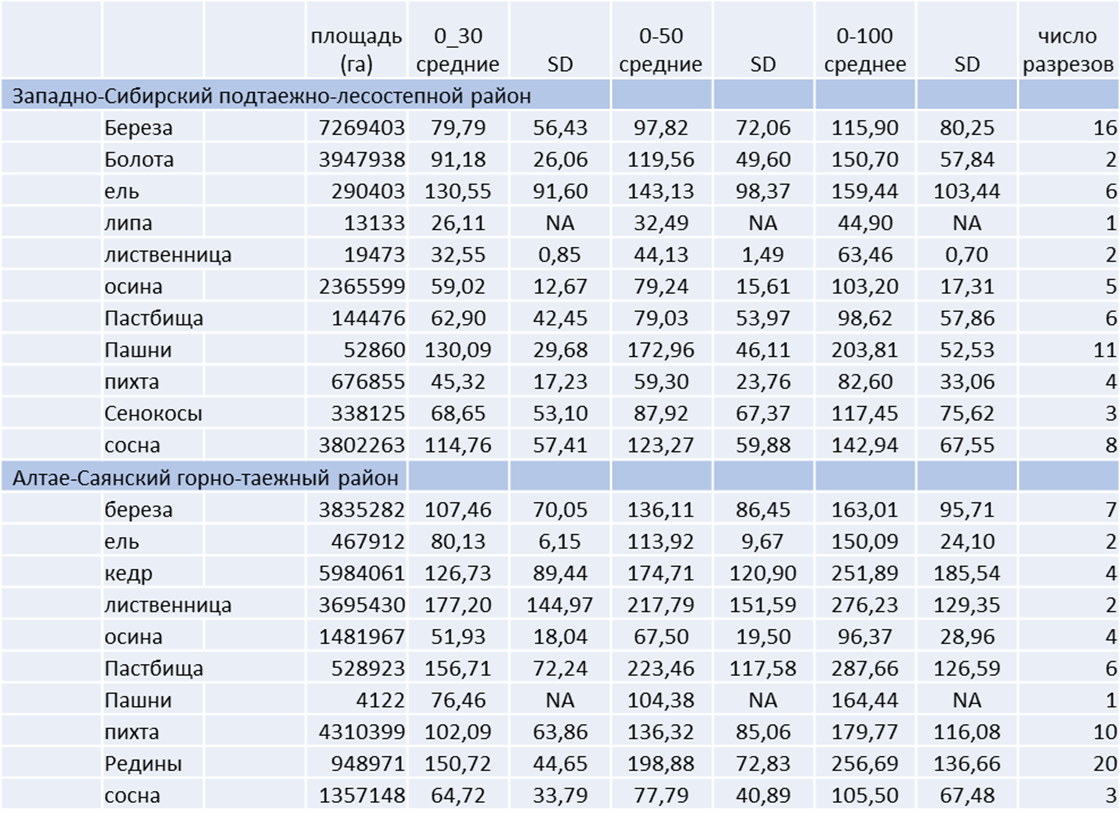 Таблица 4.2. Запасы углерода в почвенных слоях лесных районов России.Примечание: Оценки представлены средними значениями ±SE (стандартной ошибкой).Таблица 4.3. Средние (±SE) запасы органического углерода по слоям для групп типов почвыПримечание. Широтные полосы: 1 – арктическая, 2 – северная, 3 – средняя, 4 – южная; географические провинции: 1 – Европейско-Уральская, 2 – Западно-Сибирская, 3 – Восточно-Сибирская, 4 – Дальневосточная. SE – стандартная ошибка, n – число профилей.Таблица 4.4. Лесные районы и биотопы, где разрезов нет: задел на будущее.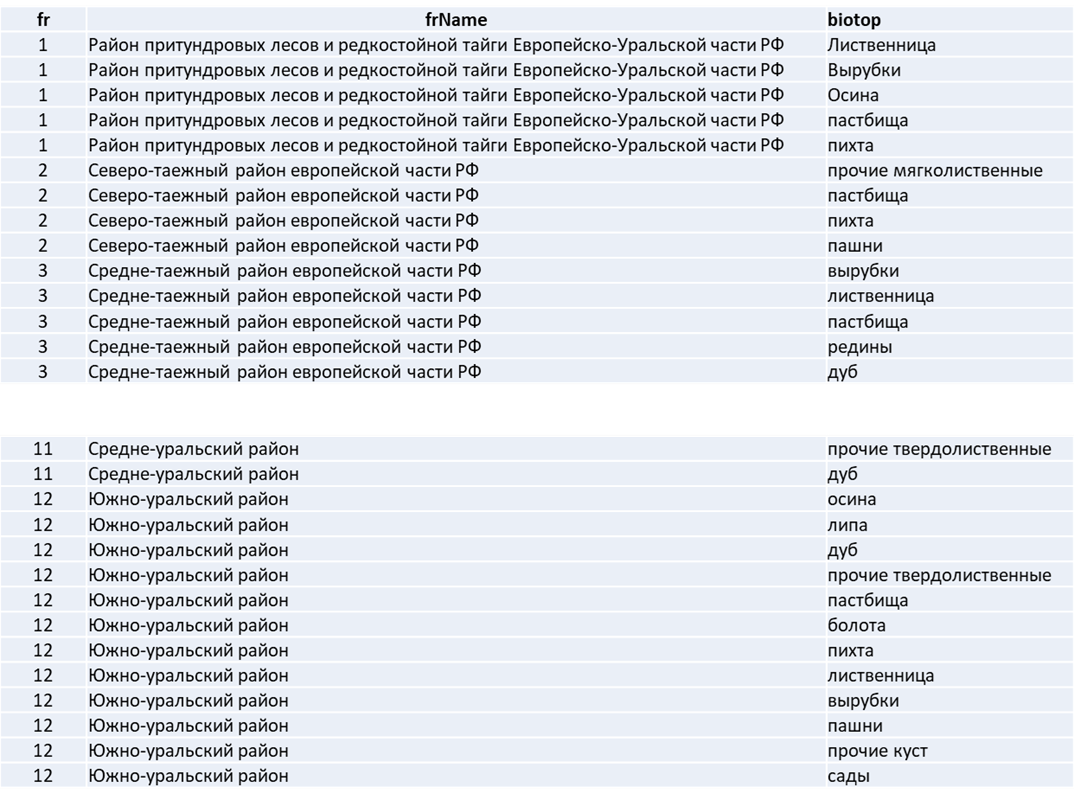 Таблица 5.1. Глобальный инновационный индекс стран мира, 2020 г.Таблица 5.2. Индексы человеческого развития стран мира, 2019 г.Таблица 5.3. Средняя ожидаемая продолжительность жизни в группах стран мира по уровню ИЧР, 2019 г.Таблица 5.4.  Коэффициенты корреляции между Глобальным инновационным индексом и показателями, характеризующими население стран мира (2019 г.)Таблица 5.5 Коэффициенты корреляции между показателями ожидаемой продолжительности жизни и индексом инновационного развития экономики России (2016 г.)Таблица 5.6. Коэффициенты корреляции между первичной заболеваемостью по 9 классам болезней и индексом инновационного развития экономики России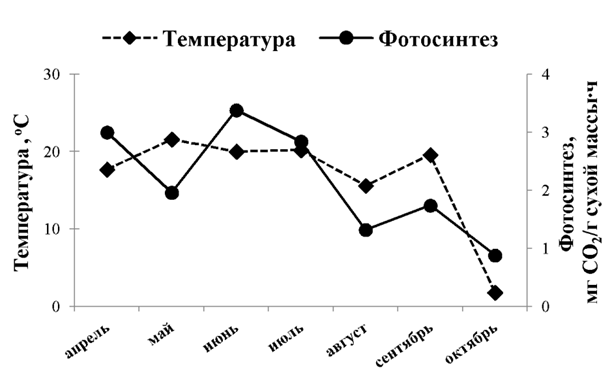 Рис. 1.1. Сезонная динамика интенсивности фотосинтеза хвои подроста ели                                              и температуры воздуха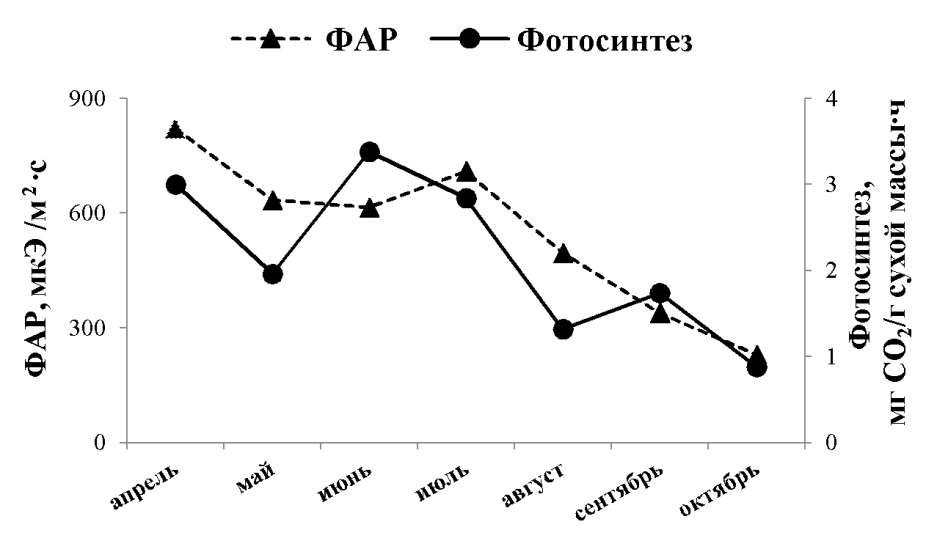 Рис. 1.2.  Сезонная динамика интенсивности фотосинтеза хвои подроста елии освещенности (ФАР).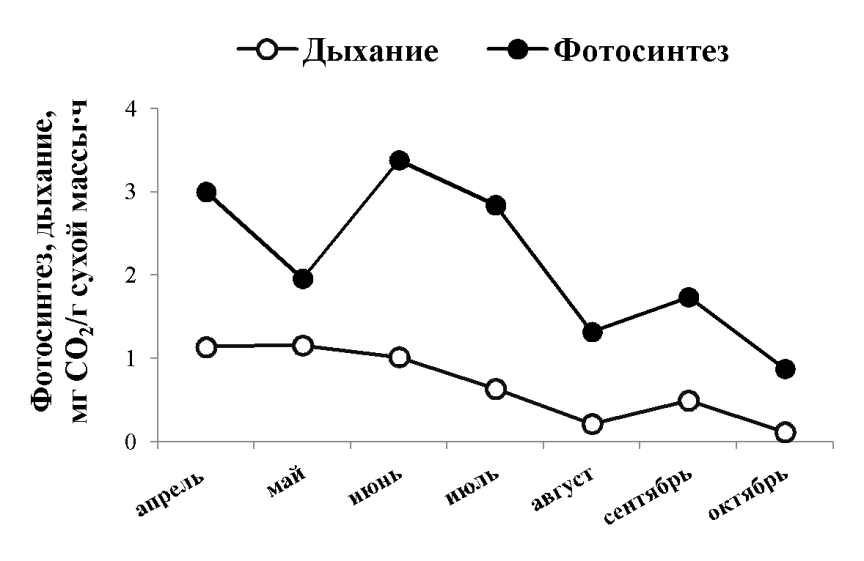 Рис. 1.3. Сезонные показатели фотосинтеза и дыхания хвои подроста ели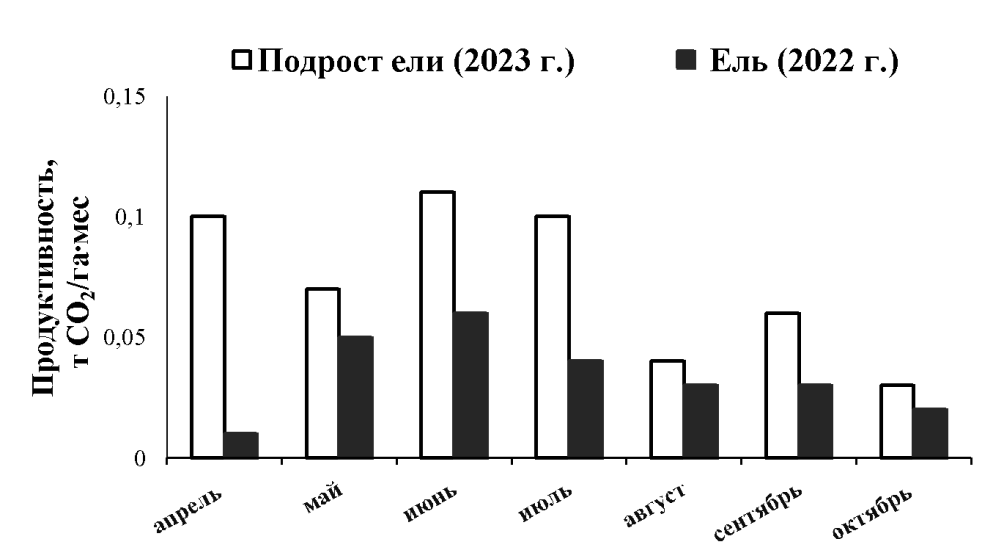 Рис. 1.4. Потенциальная фотосинтетическая продуктивность 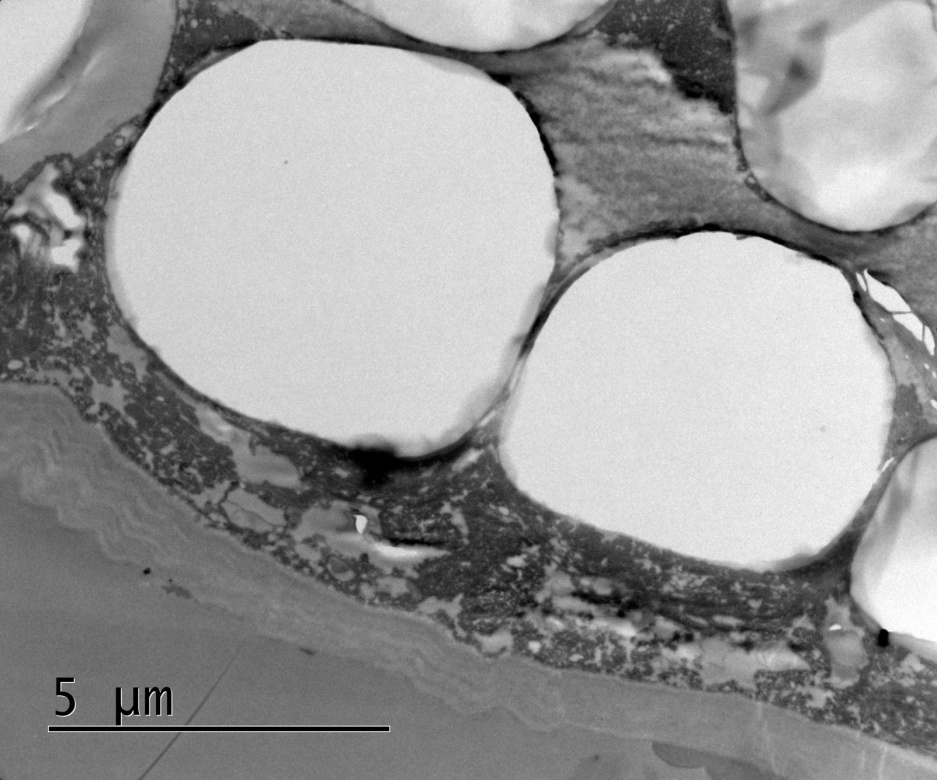 Рис.1.5.  Ультраструктура фотосинтетического аппарата хвои ели в естественных условиях (Биостанция 1)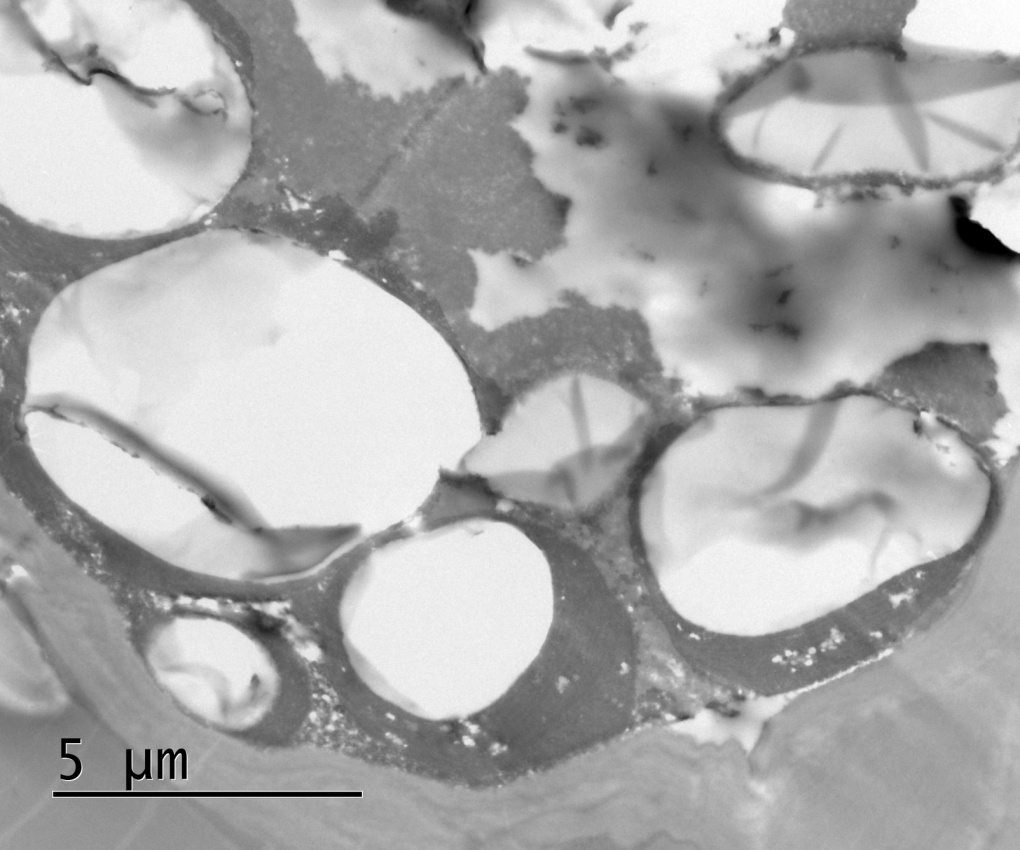 Рис.1.6.  Ультраструктура фотосинтетического аппарата хвои ели в естественных условиях (Биостанция 2)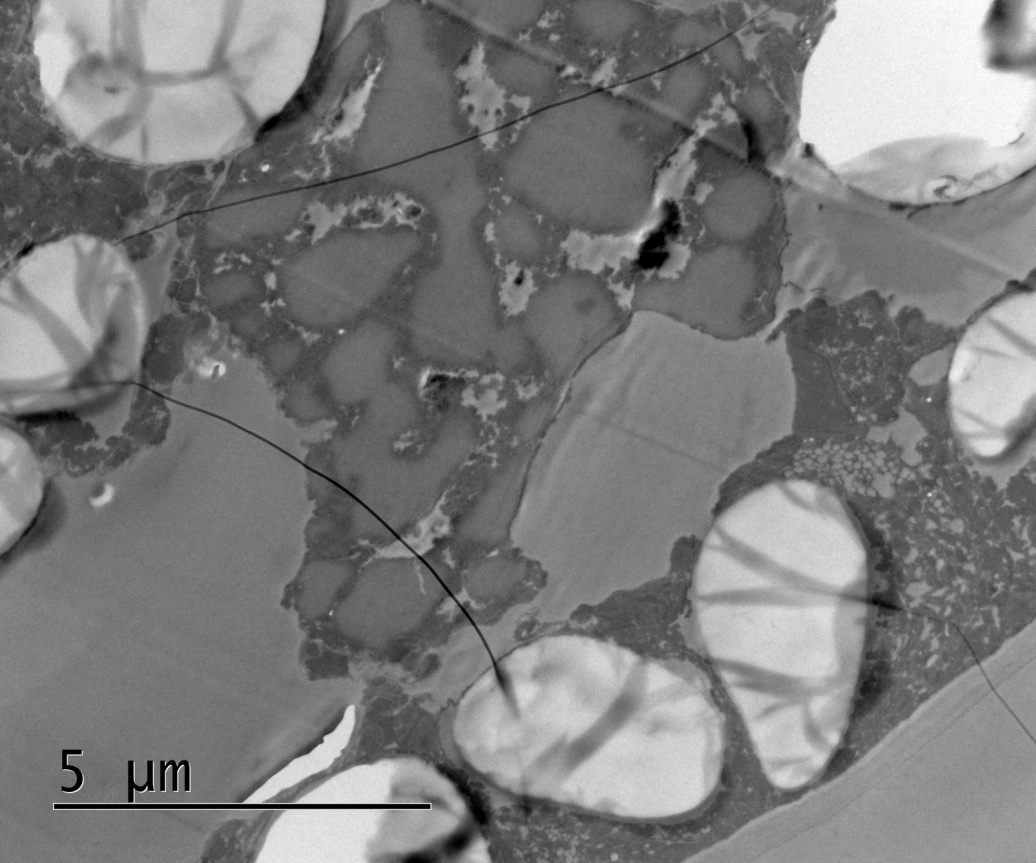 Рис.1.7.  Ультраструктура фотосинтетического аппарата хвои ели в условиях города (Москва 1)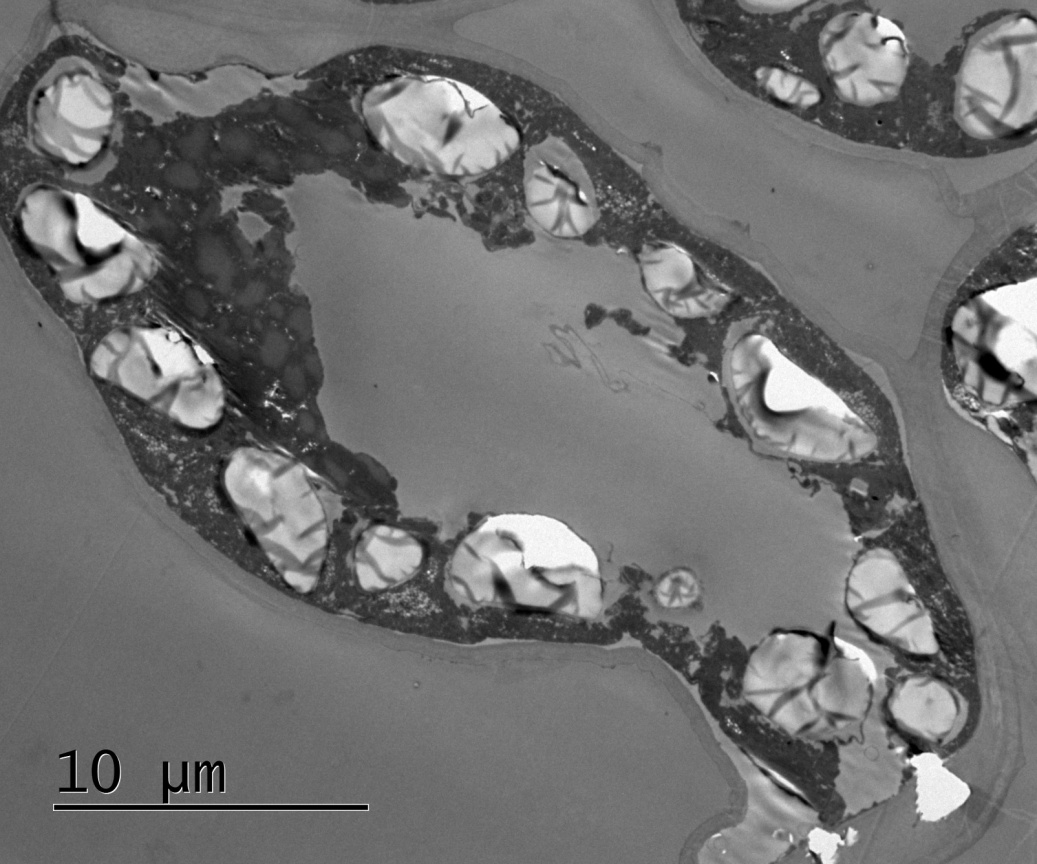 Рис.1.8. Ультраструктура фотосинтетического аппарата хвои ели в условиях города (Москва 2)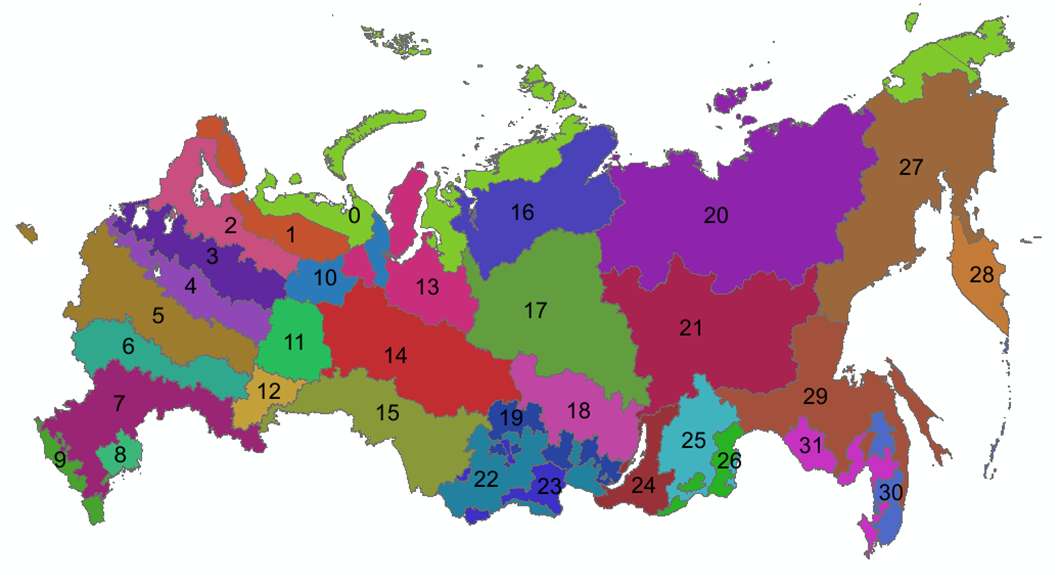 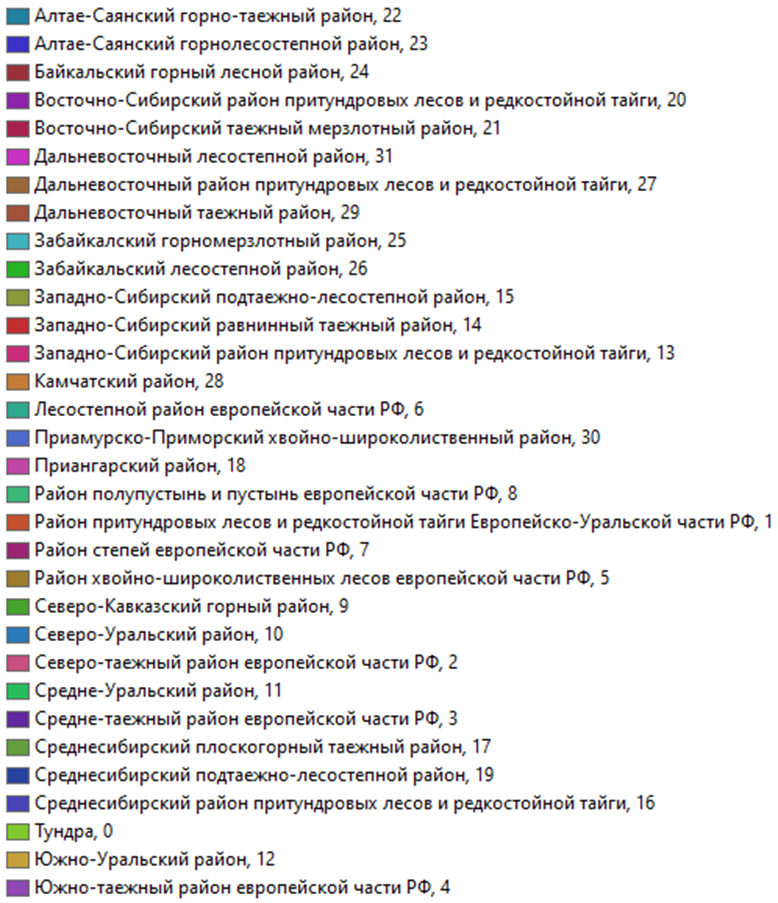 Рис. 4.1.Лесные районы Российской Федерации.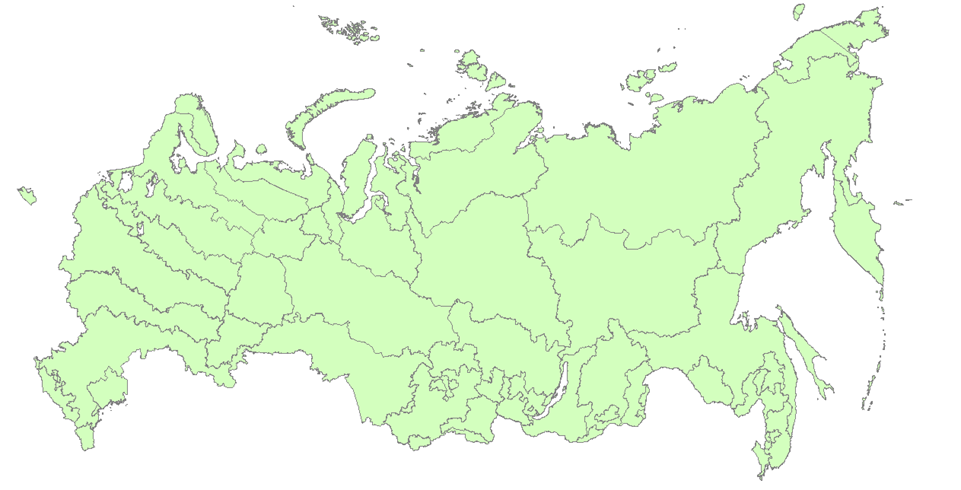 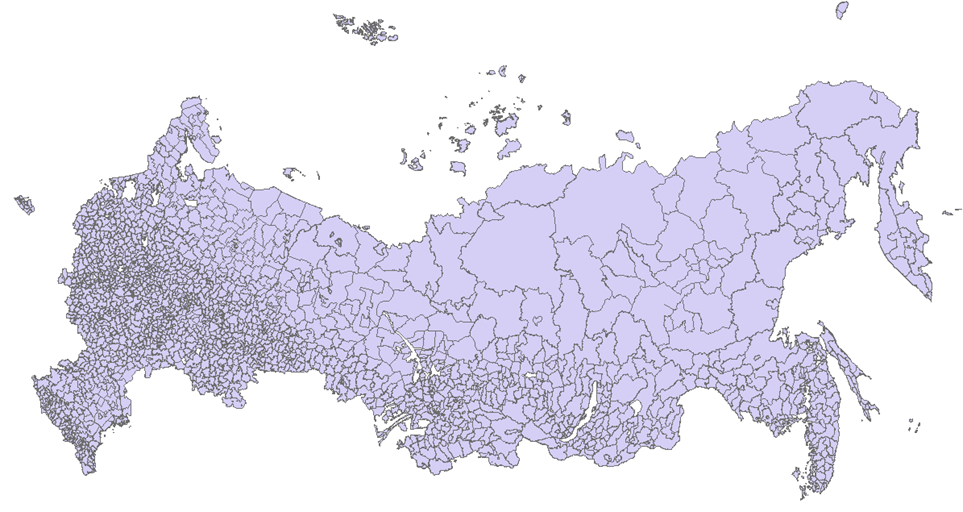 Лесные районы (31)									Лесхозы (10745)Рис. 4.2. Векторные карты лесных районов и лесхозов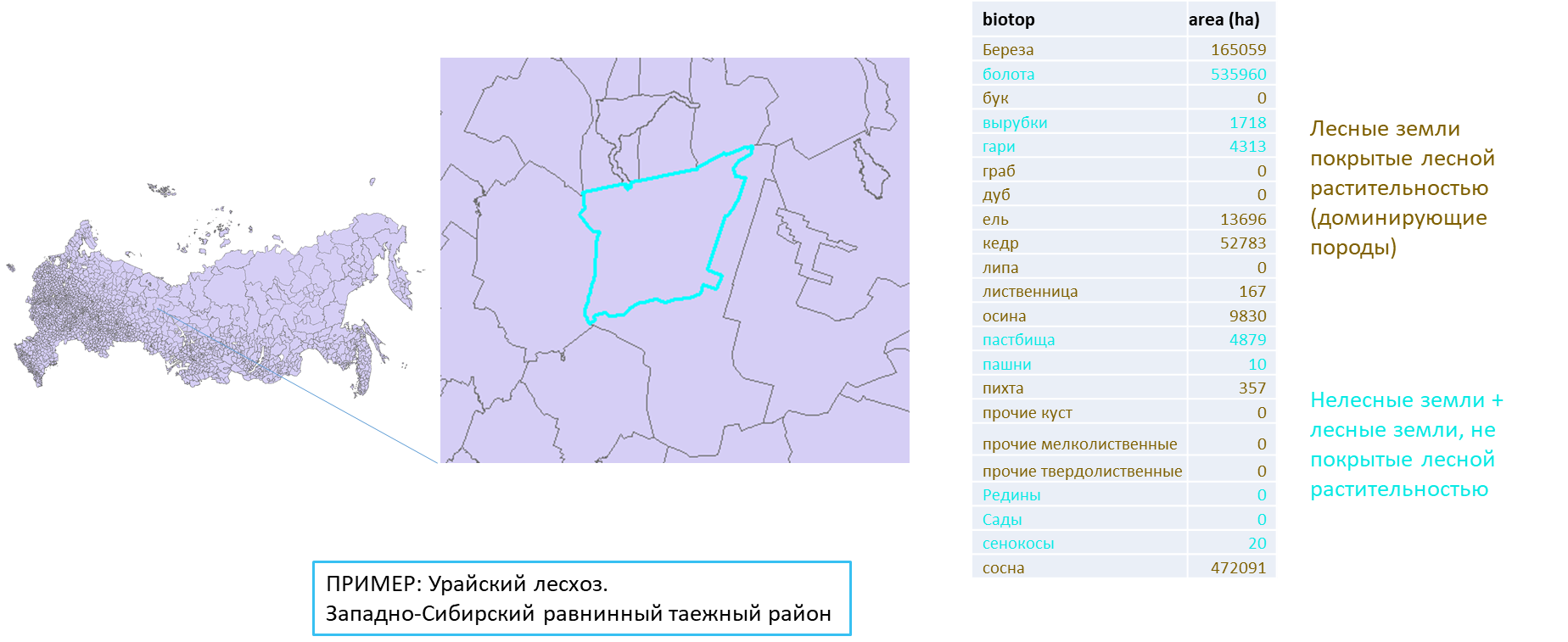 Рис. 4.3. Структура исходных данных. Государственный лесной реестр (ГЛР).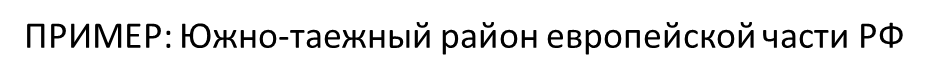 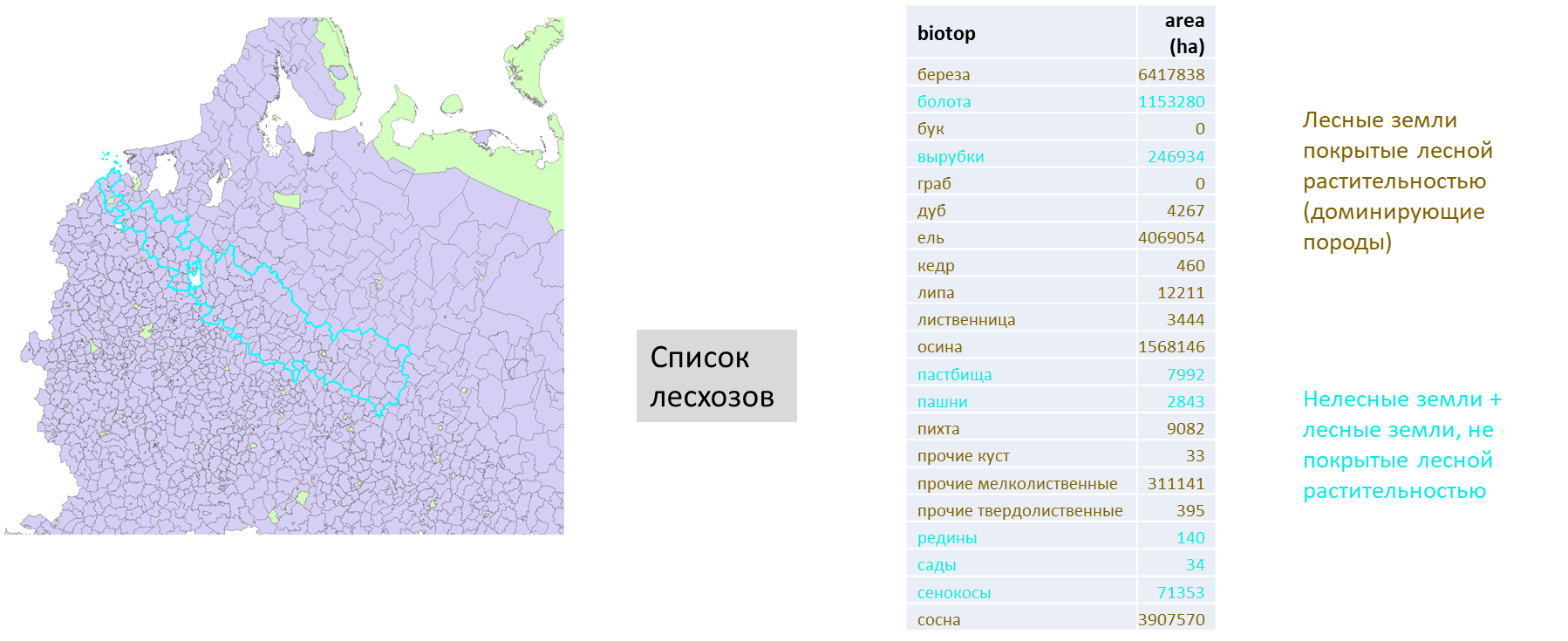 Рис. 4.4. Структура исходных данных. Биотопы лесных районов – суммы площадей биотопов слагающих их лесхозов.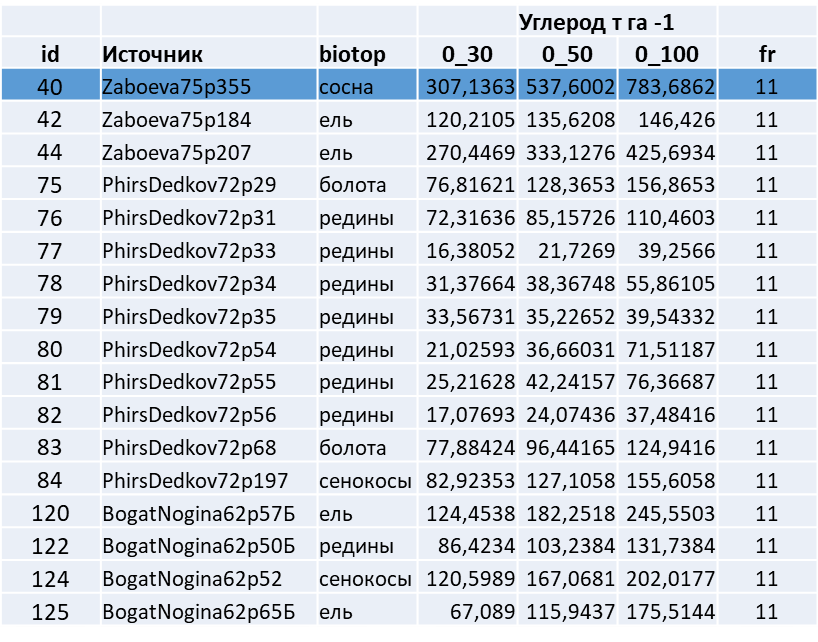 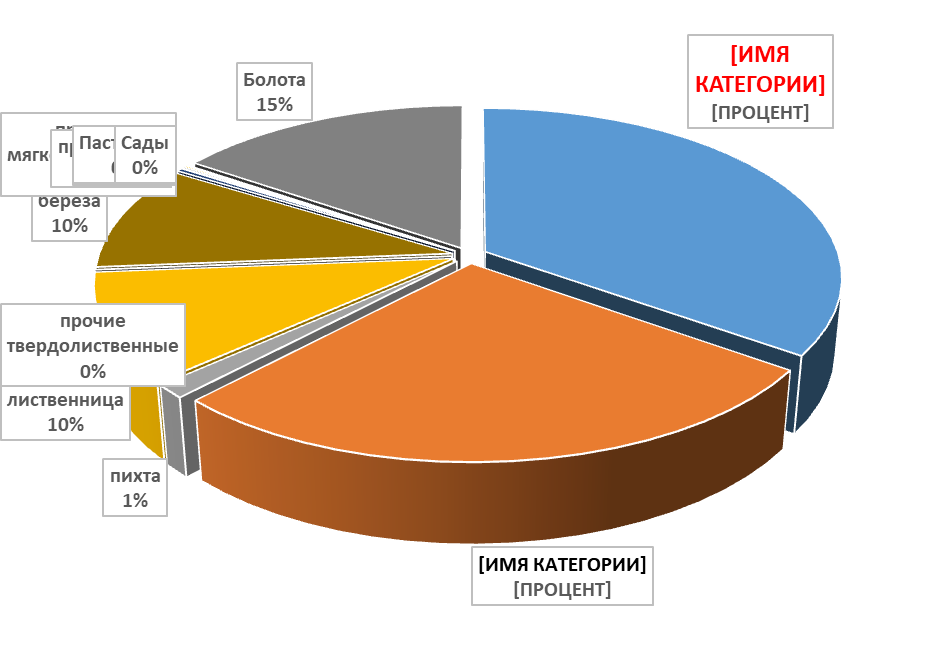 Рис. 4.5. Структура земель Северо-Уральского лесного района, «fr» - лесной район.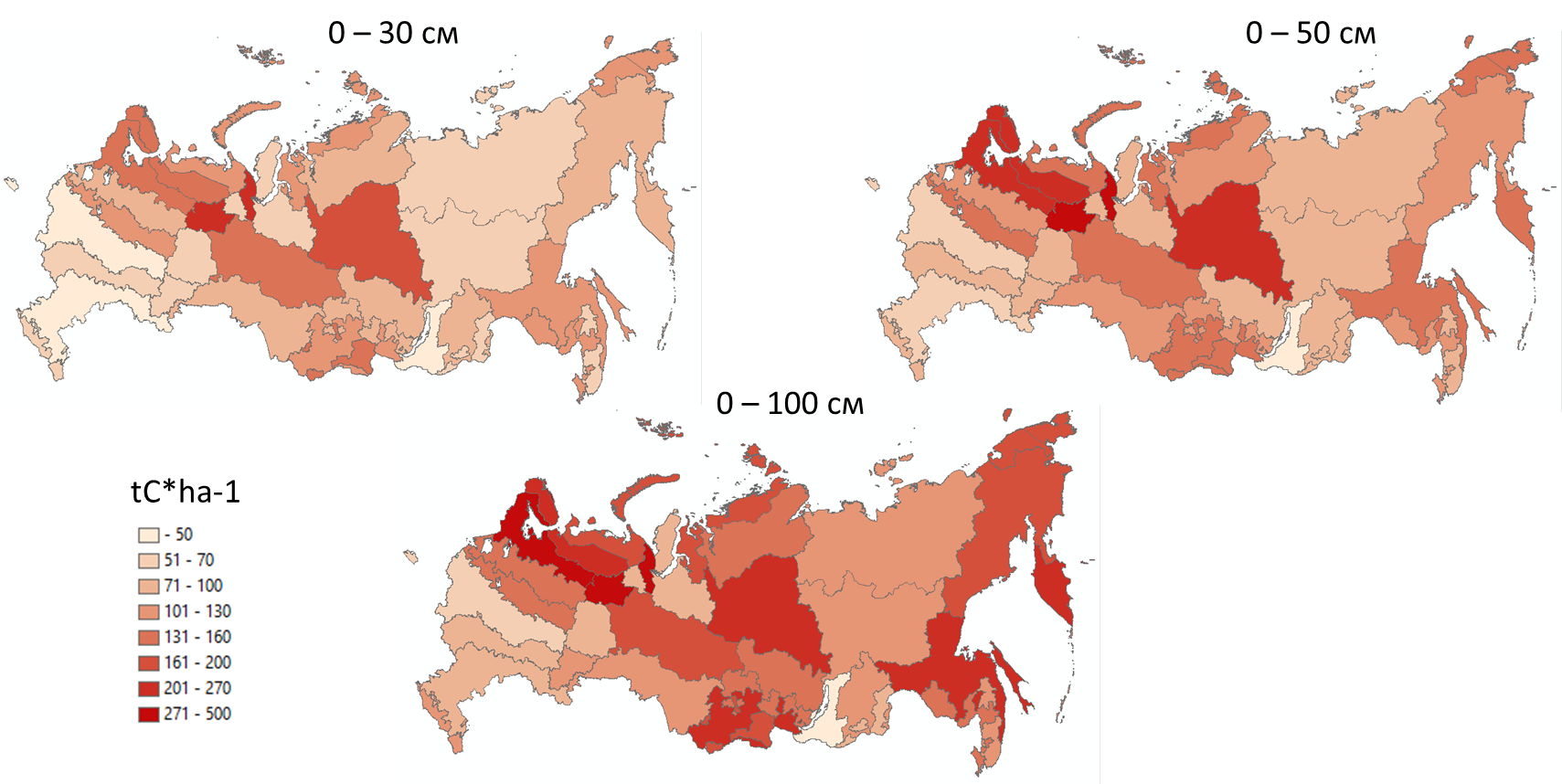 Рис.4.6. Удельные запасы углерода в почвах лесных районов РФ.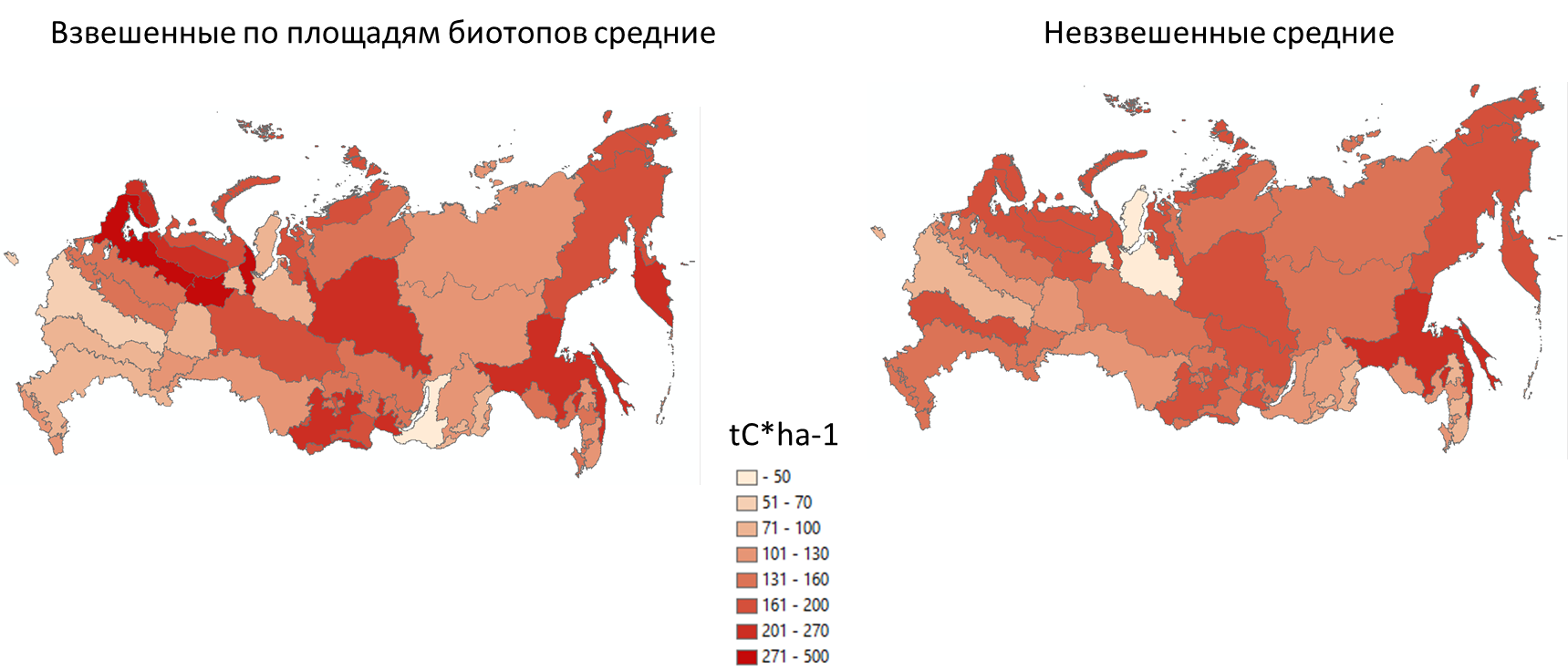 Рис. 4.7. Удельные запасы углерода в почвах лесных районов РФ. Сравнение взвешенных и невзвешенных оценок.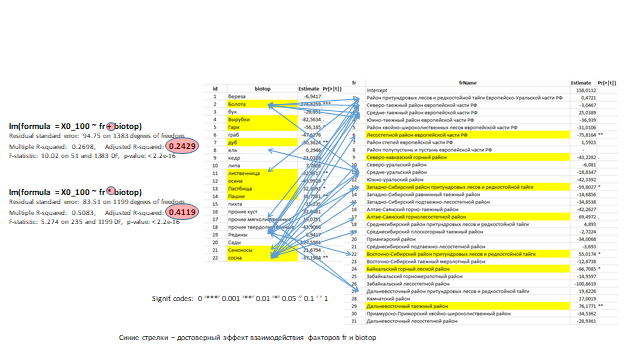 Рис. 4.8. Регрессионный анализ связи запасов углерода в метровом слое почвы с факторами принадлежности лесным районам и биотопами.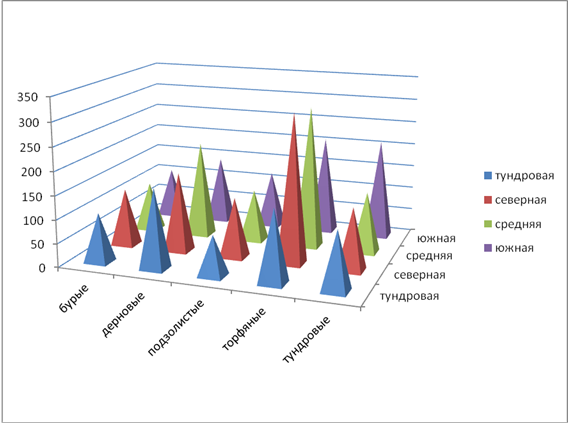 Рис. 4.9. Типовые средние значения углерода в слое 0-100 см для полос, т га-1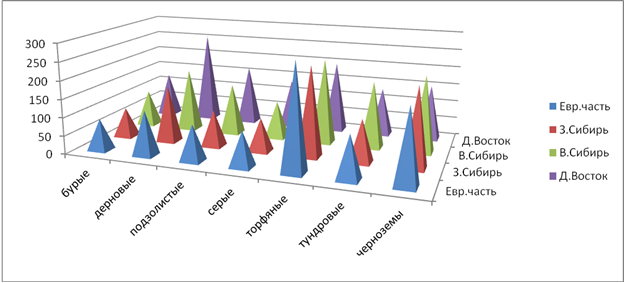 Рис. 4.10. Типовые средние значения углерода в слое 0-100 см для регионов, т га-1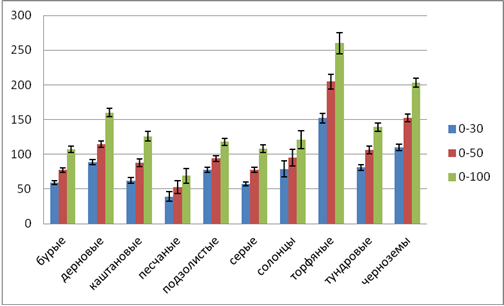 Рис. 4.11. Типовые средние значения углерода по слоям для разных типов почв в среднем по базе, т га-1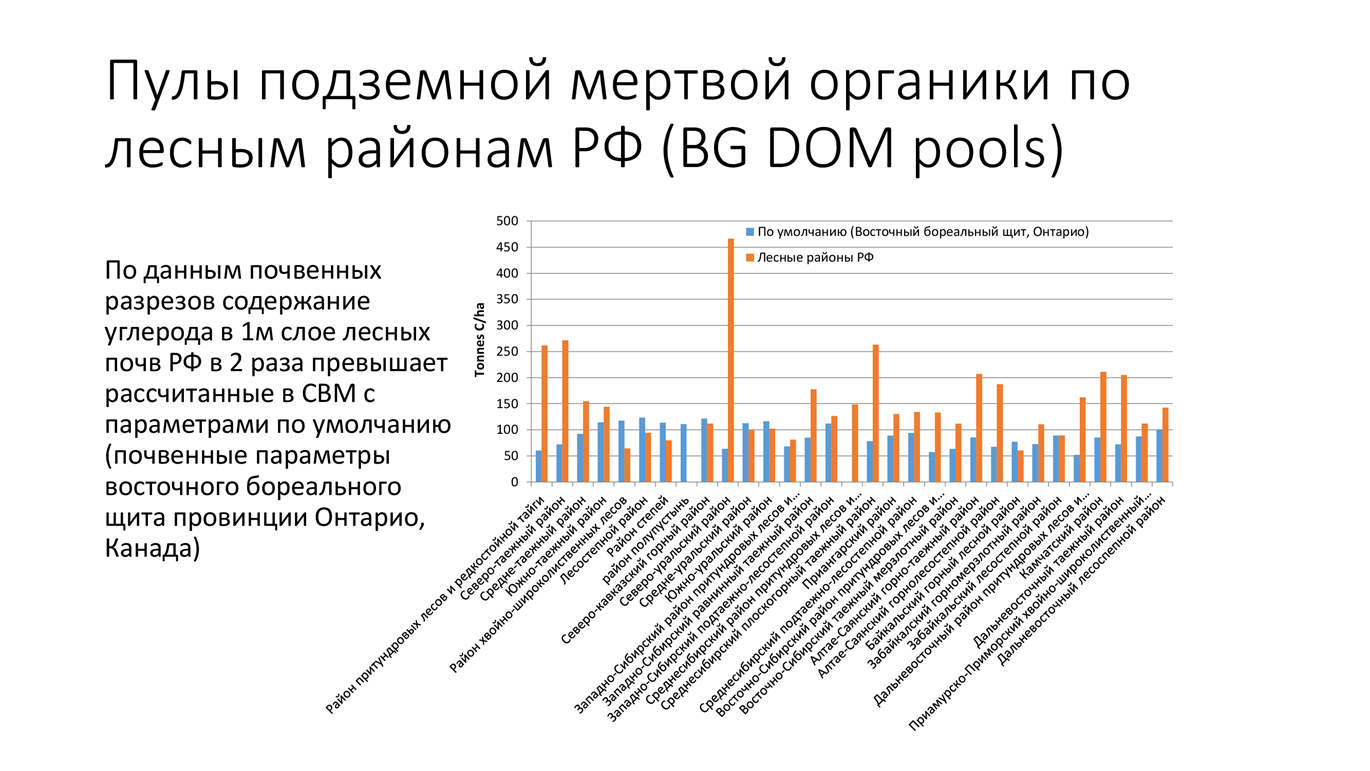 Рис. 4.12. Пулы подземной мертвой органики по лесным районам РФ. DOM – Dead Organic Matter, мертвое органическое вещество.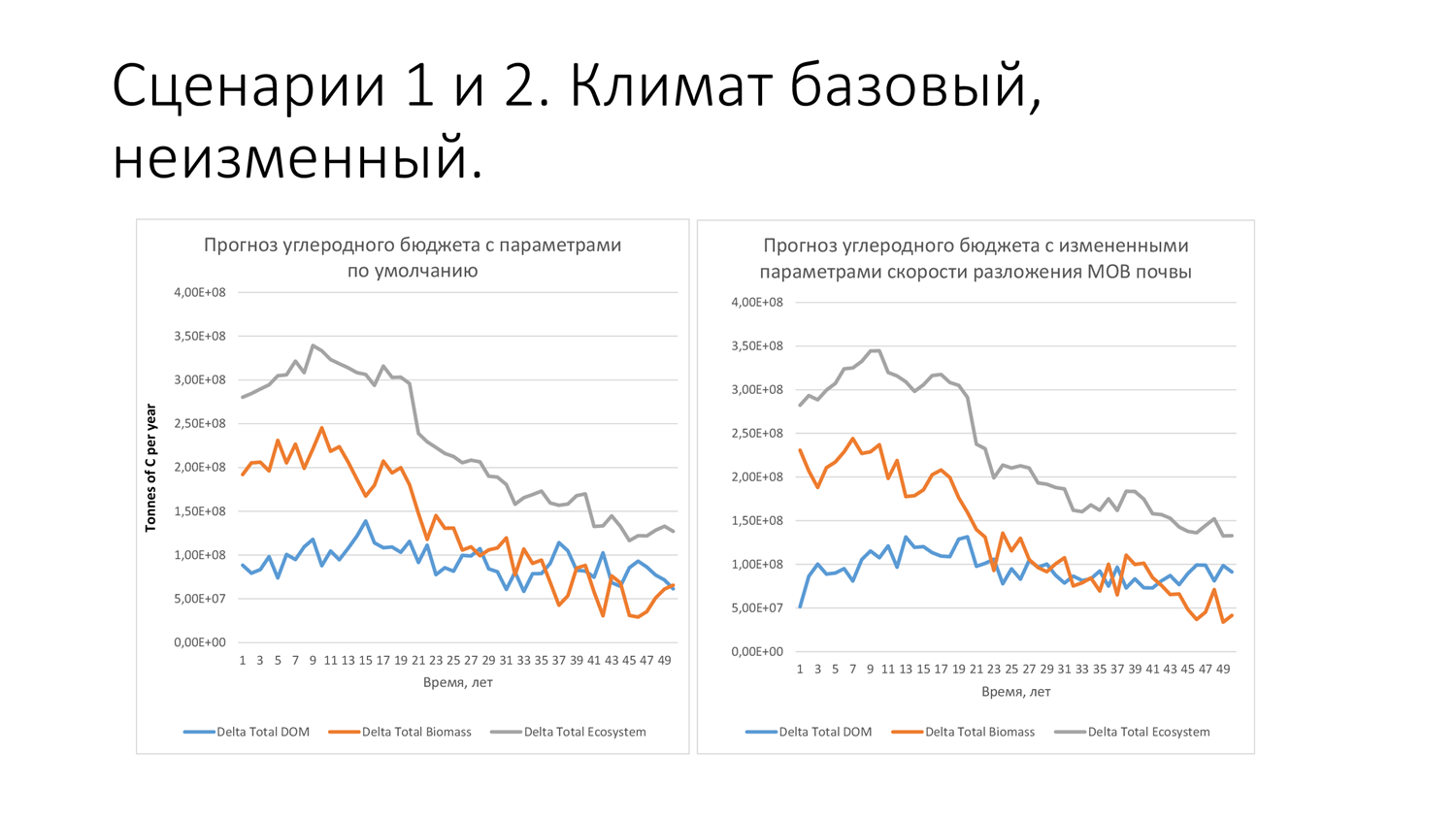 Рис. 4.13. Прогноз углеродного бюджета лесов России  при неизменном климате.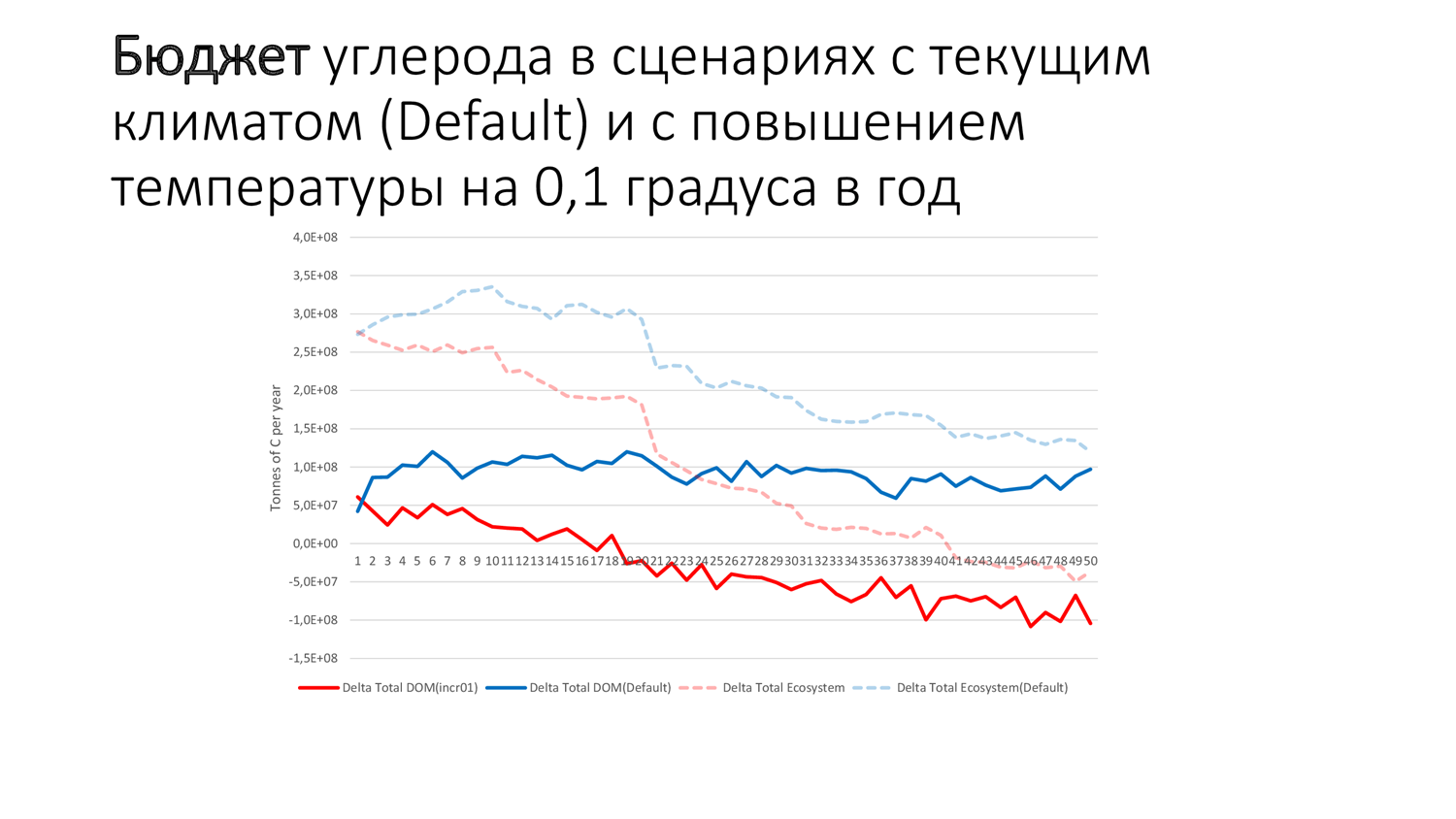 Рис. 4.14. Прогноз углеродного бюджета лесов России с повышением температуры на 0.1 градуса в год.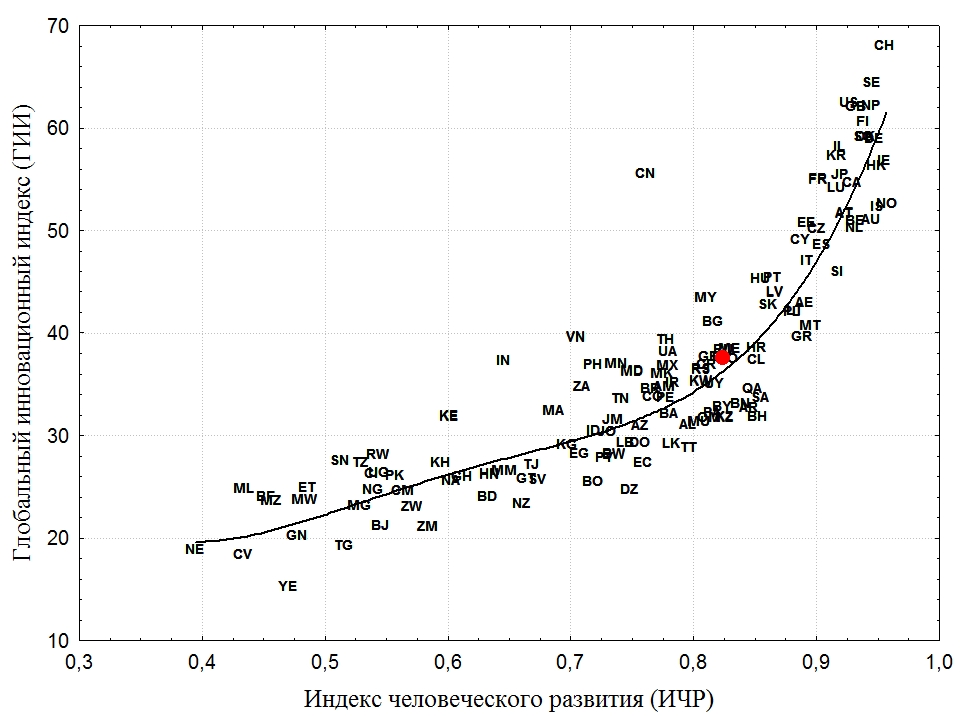 Рисунок 5.1. Диаграмма рассеяния ГИИ в зависимости от ИЧР для стран мира Примечание. Страны мира на графике обозначены двухбуквенными кодами (интернет-кодами). Положение России отмечено на графике красной точкой.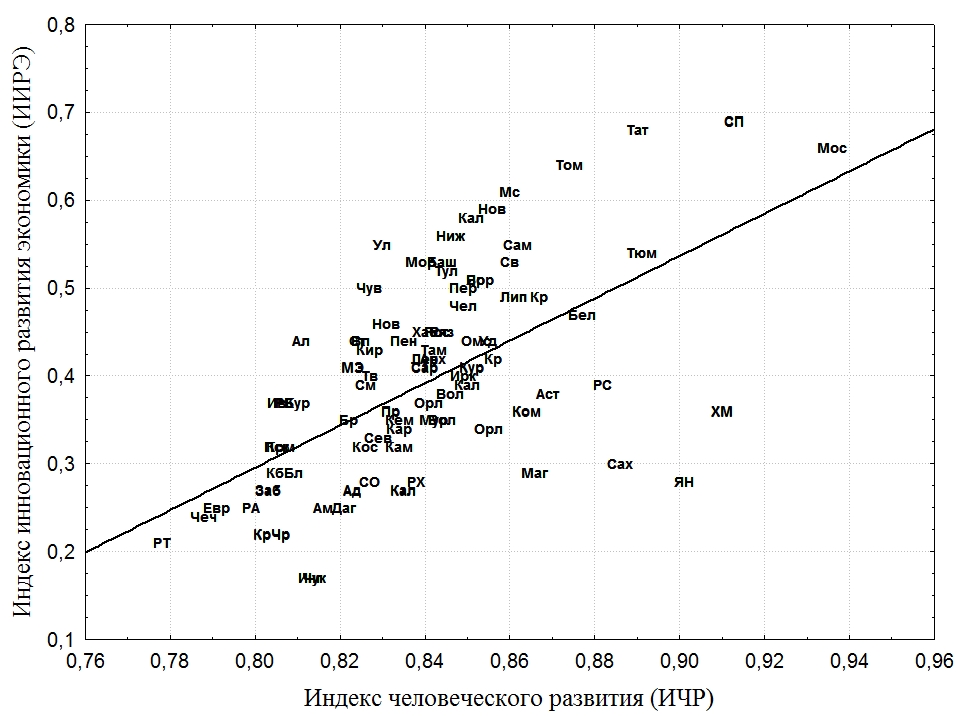 Рисунок 5.2. Диаграмма рассеяния ИИРЭ в зависимости от ИЧР для регионов России, 2018 г. 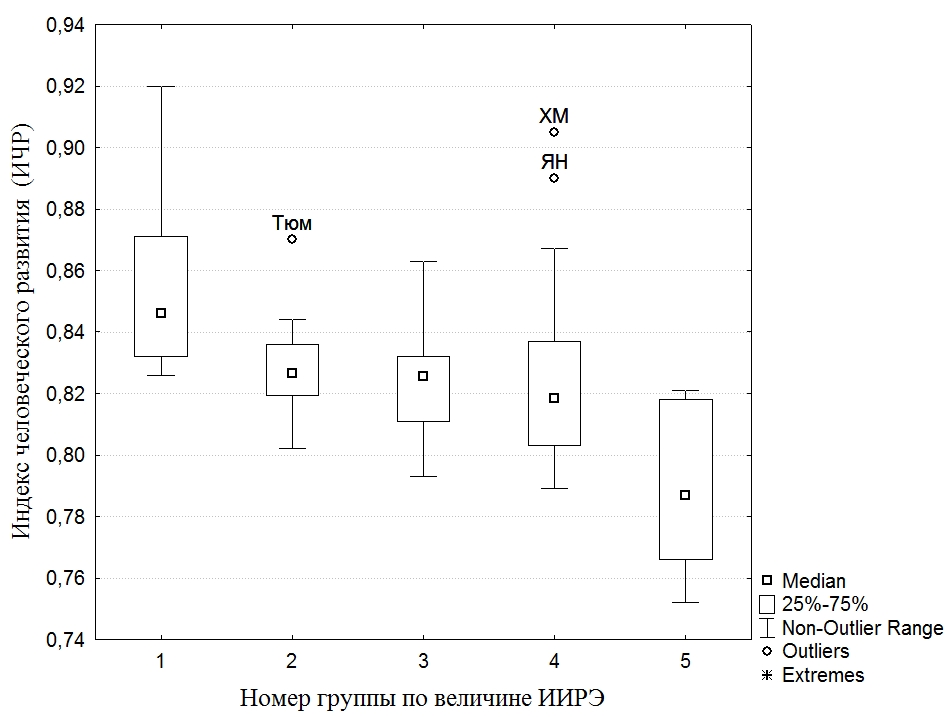 Рисунок 5.3. Различия ИЧР в зависимости от группы по величине ИИРЭ для регионов России Примечание. Группы инновационного развития: 1 – ИИРЭ  от 0,54 до 0,73;  группа 2 ‒ ИИРЭ от 0,42 до 0,53;   группа 3 ‒  ИИРЭ от 0,35 до 0,41;  группа 4 ‒ ИИРЭ от 0,23 до 0,34 и группа 5 ‒ ИИРЭ от 0,18 до 0,22.Публикации исполнителей темы НИР 121032500094-5 «Построение концептуальных и математических моделей зональных типов наземных экосистем» к промежуточному отчету 2023 г.КнигиЮзбеков А. К., Юзбеков М. А. Экологические проблемы и пути их решения в регионах Российской Федерации: монография / А. К. Юзбеков, М. А. Юзбеков. — Москва : место издания Издательство Московского университета Москва, ISBN 978-5-19-011921-3, 171 с.Белякова Г.А., Ким А.И., Ростовцева Е.Л., Рубцов А.М., Малицкий С.В.. Общая биология. Часть I. Основы цитологии. Размножение и развитие. Основы генетики. Илекса Москва, 2023, 235 с.Белякова Г.А., Зданович В.В., Негашева М.А., Ростовцева Е.Л., Малицкий С.В.. Общая биология. Часть II. Основы учения об эволюции. Происхождение человека. Основы экологии. ИЛЕКСА Москва, 2023, 125 с.Статьи и материалы в сборниках. : Юзбеков М.А., Юзбеков А.К. Развитие системы управления в области охраны окружающей среды // Вестник Московского университета им. С.Ю. Витте. Серия 1: Экономика и управление. Номер 2 (45), 2023. Издательство: Семёнов Александр Вячеславович, Москва. С. 40-48. DOI: 10.21777/2587-554XЮзбеков А.К. Фотосинтетический газообмен ели в пространственном лесоболотном комплексе Валдайской возвышенности // Болота северной Евразии: биосферные функции, разнообразие и управление: тезисы докладов Международного симпозиума, Петрозаводск, 25-28 сентября 2023 г. – Петрозаводск: КарНЦ РАН, 2023. –  С.106-107.Будилова Е.В., Лагутин М.Б. Связь между человеческим развитием и уровнем инновационного развития экономики //   Вестник Московского университета. Серия 23: Антропология, издательство Изд-во Моск. ун-та (М.), 2023, № 1. С. 90-101. DOI 10.32521/2074-8132.2023.1.090-101.Честных О.В., Каганов В.В. Оценка средних запасов почвенного углерода болот Северной Евразии с использованием баз данных почвенных характеристик. //Болота северной Евразии: биосферные функции, разнообразие и управление :тезисы докладов Международного симпозиума, Петрозаводск, 25–28 сентября 2023. С. 100-101. Издательство: Федеральное государственное бюджетное учреждение Карельский научный центр Российской академии наук. Местоположение издательства: Петрозаводск.Попов С.Ю. Ценотическое распределение и экологические предпочтения сфагновых мхов на юге лесной зоны Европейской России // Известия Тульского государственного университета. Естественные науки. — 2023. — № 2. — С. 117–150.Конференции, где были доложены результаты исследований  исполнителей темы НИР 121032500094-5 «Построение концептуальных и математических моделей зональных типов наземных экосистем» к промежуточному отчету 2023 г.4 доклада на 3 конференциях. Международный симпозиум «Болота северной Евразии: биосферные функции, разнообразие и управление» – Петрозаводск, 25-28 сентября 2023 г.Приглашенный доклад: «Фотосинтетический газообмен ели в пространственном лесоболотном комплексе Валдайской возвышенности». Авторы: Юзбеков А.К. Ломоносовские чтения-2023. Секция Биология., Москва, МГУ имени М.В.Ломоносова, Биологический факультет, Россия, 14 апреля 2023.Доклад (устный): «Сезонная динамика фотосинтетической продуктивности хвои старовозрастного древостоя ели в южнотаежном ельнике».Авторы: Юзбеков А.К.Ломоносовские чтения-2023. Секция Биология., Москва, МГУ имени М.В.Ломоносова, Биологический факультет, Россия, 14 апреля 2023.Доклад (устный) Как популяционное здоровье населения связано с инновационным развитием экономики.Авторы: Будилова Е.В., Лагутин М.Б.Всероссийская научная конференция с международным участием Углеродная нейтральность и экосистемные услуги органического вещества почв: методология и вызовы, Санкт-Петербург, Russia, 24-25 апреля 2023.Доклад (устный) Почвы лесостепной и степной зон ЕТР: запасы углерода и влияние лесных насаждений (Секционный). Авторы: Каганов В.В., Честных О.В.Экспедиции  исполнителей темы НИР 121032500094-5 «Построение концептуальных и математических моделей зональных типов наземных экосистем» к промежуточному отчету 2023 г.В рамках НИР организованы ежемесячные выезды (с апреля по октябрь 2023 г.)  на экспериментальный полигон «Таёжный лог» Валдайского филиала Государственного гидрологического института (ВФ ГГИ), расположенный на территории национального парка «Валдайский» Новгородской области. Участник – Юзбеков А.К.В рамках совместной работы с ЦЭПЛ РАН для исследования баланса углеродных потоков было продолжено измерение потоков диоксида углерода с валежа и с напочвенного покрова в лесополосах Саратовской и Волгоградской областей (август 2023 года), для оценки общих запасов фитомассы были заложены и откартированы лесные площадки в лесных районах и лесополосах (4 площадки). В Богдинско-Баскунчакском заповеднике были заложены почвенные разрезы и отобраны пробы для определения запасов почвенного углерода, август 2023 года.  Участник – Честных О.В.В рамках совместной работы с ЦЭПЛ РАН и Институтом Глобального климата РАН для исследования баланса углеродных потоков было продолжено измерение потоков диоксида углерода с напочвенного покрова, а также фотосинтеза и фотодыхания подроста ели европейской в Национальном парке Валдайский. Периодичность мониторинговых наблюдений - кругодичная, дважды в месяц. Участник – Куманяев А.С. В рамках совместной работы с ЦЭПЛ РАН были продолжены наблюдениям за сезонной протайкой многолетней мерзлоты на стационаре Тальник, близ города Воркута. Цель работ - наблюдение за активным слоем в криолитозоне, сентябрь 2923 г. Участник – Куманяев А.С.№ госрегистрации121032500094-5УТВЕРЖДАЮДиректор/декан.__________________________________________________«____» _____________2023 г.Зам. Директора/деканаПо научной работе__________________________________________________«____» ____________2023 г.__________________________________________________«____» ____________2023 г.Руководитель темы, Юзбеков А.К.__________________________________________________«____» ____________2023 г.__________________________________________________«____» ____________2023 г.Научный руководитель темы, Проф. МГУ им. М.В.ЛомоносоваД.б.н.А.К.Юзбеков (раздел 1)Исполнители:Ведущий научный сотрудник МГУ им. М.В.Ломоносова, к.б.н.Е.В.Будилова (раздел 5)Старший научный сотрудник МГУ им. М.В.Ломоносова, д.б.н.О.В.Честных (раздел 4)Старший научный сотрудник МГУ им. М.В.Ломоносова, к.б.н.Е.Л.Ростовцева (раздел 3)Старший научный сотрудник МГУ им. М.В.Ломоносова, к.б.н. С.Ю.Попов (раздел 2 )Младший научный сотрудник МГУ им. М.В.ЛомоносоваС.В.Малицкий (раздел 3)Ведущий специалист МГУ им. М.В.ЛомоносоваН.В.Радзинская (раздел1 )Старший лаборант МГУ им. М.В.ЛомоносоваЗ.М.Бакаева (раздел1 )Лаборант МГУ им. М.В.ЛомоносоваА.С.Куманяев (раздел 1)Стр.Список исполнителей2Содержание3Таблица 4.1. Обработка исходных данных. Средние значения содержания углерода в почве по биотопам..6Таблица 4.2. Запасы углерода в почвенных слоях лесных районов России.7Таблица 4.3. Средние (±SE) запасы органического углерода по слоям для групп типов почвы8Таблица 4.4. Лесные районы и биотопы, где разрезов нет: задел на будущее.10Таблица 5.1. Глобальный инновационный индекс стран мира, 2020 г.11Таблица 5.2. Индексы человеческого развития стран мира, 2019 г.12Таблица 5.3. Средняя ожидаемая продолжительность жизни в группах стран мира по уровню ИЧР, 2019 г.14Таблица 5.4.  Коэффициенты корреляции между Глобальным инновационным индексом и показателями, характеризующими население стран мира (2019 г.).15Таблица 5.5 Коэффициенты корреляции между показателями ожидаемой продолжительности жизни и индексом инновационного развития экономики России (2016 г.).16Таблица 5.6. Коэффициенты корреляции между первичной заболеваемостью по 9 классам болезней и индексом инновационного развития экономики России.17Рис. 1.1. Сезонная динамика интенсивности фотосинтеза хвои подроста ели                                              и температуры воздуха.18Рис. 1.2.  Сезонная динамика интенсивности фотосинтеза хвои подроста елии освещенности (ФАР).19Рис. 1.3. Сезонные показатели фотосинтеза и дыхания хвои подроста ели.20Рис. 1.4. Потенциальная фотосинтетическая продуктивность.21Рис.1.5.  Ультраструктура фотосинтетического аппарата хвои ели в естественных условиях (Биостанция 1).22Рис.1.6.  Ультраструктура фотосинтетического аппарата хвои ели в естественных условиях (Биостанция 2).23Рис.1.7.  Ультраструктура фотосинтетического аппарата хвои ели в условиях города (Москва 1).24Рис.1.8. Ультраструктура фотосинтетического аппарата хвои ели в условиях города (Москва 2).25Рисунок 4.1.Лесные районы Российской Федерации.26Рисунок 4.2. Векторные карты лесных районов и лесхозов.27Рисунок 4.3. Структура исходных данных. Государственный лесной реестр (ГЛР).28Рисунок 4.4. Структура исходных данных. Биотопы лесных районов – суммы площадей биотопов слагающих их лесхозов.29Рисунок 4.5. Структура земель Северо-Уральского лесного района, «fr» - лесной район.30Рисунок 4.6. Удельные запасы углерода в почвах лесных районов РФ.31Рисунок 4.7. Удельные запасы углерода в почвах лесных районов РФ. Сравнение взвешенных и невзвешенных оценок.32Рисунок 4.8. Регрессионный анализ связи запасов углерода в метровом слое почвы с факторами принадлежности лесным районам и биотопами.33Рисунок 4.9. Типовые средние значения углерода в слое 0-100 см для полос, т га-134Рисунок 4.10. Типовые средние значения углерода в слое 0-100 см для регионов, т га-135Рисунок 4.11. Типовые средние значения углерода по слоям для разных типов почв в среднем по базе, т га-136Рисунок 4.12. Пулы подземной мертвой органики по лесным районам РФ. DOM – Dead Organic Matter, мертвое органическое вещество.37Рисунок 4.13. Прогноз углеродного бюджета лесов России  при неизменном климате.38Рисунок 4.14. Прогноз углеродного бюджета лесов России с повышением температуры на 0.1 градуса в год.39Рисунок 5.1. Диаграмма рассеяния ГИИ в зависимости от ИЧР для стран мира Примечание. Страны мира на графике обозначены двухбуквенными кодами (интернет-кодами). Положение России отмечено на графике красной точкой.40Рисунок 5.2. Диаграмма рассеяния ИИРЭ в зависимости от ИЧР для регионов России, 2018 г.41Рисунок 5.3. Различия ИЧР в зависимости от группы по величине ИИРЭ для регионов России42Публикации исполнителей темы НИР 121032500094-5 «Построение концептуальных и математических моделей зональных типов наземных экосистем» к промежуточному отчету 2023  гг.43Конференции, где были доложены результаты исследований  исполнителей темы НИР 121032500094-5 «Построение концептуальных и математических моделей зональных типов наземных экосистем» к промежуточному отчету 2023  гг.45Экспедиции  исполнителей темы НИР 121032500094-5 «Построение концептуальных и математических моделей зональных типов наземных экосистем» к промежуточному отчету 2023  гг.46РайонПлощадь,106 гаСлой, смСлой, смСлой, смСлой, смСлой, смСлой, смЧисло разрезовРайонПлощадь,106 га0-300-300-500-500-1000-100Число разрезовРайонПлощадь,106 га106 т Ст С га-1106 т Ст С га-1106 т Ст С га-1Число разрезовЕвропейско-Уральская часть18119303±749595±3926603±9954130±5234170±12505168±66675Западная Сибирь32736750±1584112±545047±1841137±656225±2116172±6238Восточная Сибирь52845319±160586±356358±1869107±472905±2175138±4273Дальний Восток33127027±124582±438516±1662116±552543±2148159±6219Всего1367128399±1966094±14166524±24517124±18215843±31057162±231405Группа типов почвыШиротная полосаПровинцияЗапас органического углерода, т С га-1Запас органического углерода, т С га-1Запас органического углерода, т С га-1nГруппа типов почвыШиротная полосаПровинция0-0-0-nБурые и дерновые2152±967±1094±1210Бурые и дерновые2293±7110±7136±64Бурые и дерновые23-4112±17132±16158±156Бурые и дерновые3157±573±6100±76Бурые и дерновые3232±540±554±76Бурые и дерновые3323±826±933±104Бурые и дерновые3453±475±5115±653Бурые и дерновые4146±359±581±839Бурые и дерновые4245±254±376±67Бурые и дерновые4356±673±995±1216Бурые и дерновые4484±10109±13144±1835Бурые и дерновые2195±11134±18179±2110Бурые и дерновые2.2-490±14104±7122±42Бурые и дерновые3172±991±11119±159Бурые и дерновые32111±23137±24170±256Бурые и дерновые33163±41178±43210±467Бурые и дерновые34124±16167±19264±3811Бурые и дерновые4161±382±4116±6100Бурые и дерновые42123±15137±16156±1725Бурые и дерновые4399±10130±14168±1840Бурые и дерновые44123±14186±20282±2810Каштановые4164±591±6132±831Каштановые4254±772±1092±125Каштановые43-456±673±895±106Песчаные2-31-468±2772±2576±252Песчаные4137±853±1171±1318Песчаные42-425±1730±1743±112Подзолистые2172±992±11117±1359Подзолистые2259±965±1074±119Подзолистые2383±13107±17147±2129Подзолистые2494±19126±23179±2820Подзолистые3163±775±898±1244Подзолистые3288±1297±12110±1340Подзолистые3377±1186±12103±1320Подзолистые3481±11101±13134±1532Подзолистые4158±668±683±763Подзолистые4266±1078±1097±1124Подзолистые43107±16129±18159±2044Подзолистые44124±28194±42251±489Серые31-262±869±886±102Серые3380±16108±25135±363Серые3440±755±790±911Серые4153±370±596±823Серые4259±773±794±99Серые4358±376±4100±628Серые4474±16122±23184±2410Солончаки4157±781±11118±186Солончаки42111±29121±30135±3010Солончаки4366±1384±16112±1814Солончаки4485±1599±16121±1624Торфяные 11148±49171±49196±5110Торфяные 12121±37142±37165±3814Торфяные 1353±1070±1197±153Торфяные 1474±12110±13143±1313Торфяные 21176±13255±23319±3153Торфяные 22191±30270±53343±7210Торфяные 23-4170±24204±26244±284Торфяные 31194±21272±35418±7611Торфяные 32154±47179±51202±517Торфяные 33-4171±20202±21234±218Торфяные 34165±22196±23227±237Торфяные 4195±8114±10139±1415Торфяные 42155±18180±15206±1411Торфяные 43167±20218±32294±659Торфяные 44118±54170±59313±1113Тундровые1160±1274±13100±1319Тундровые1262±1878±19109±2014Тундровые1370±994±11125±1015Тундровые1476±8111±10146±1130Тундровые2177±1097±13123±1515Тундровые2.1-276±995±12122±1516Тундровые23169±43207±44237±446Тундровые2462±885±11119±1336Тундровые31-480±897±9130±1018Тундровые41125±8147±7178±84Тундровые42136±12161±15191±155Тундровые43132±20171±24218±2817Тундровые44132±74183±113211±1132Черноземы3498±12120±15153±176Черноземы4194±3140±5201±647Черноземы42142±8186±10217±1116Черноземы43-4134±19168±23213±2714Место в рейтингеСтранаГИИ1Швейцария66,082Швеция62,473США60,564Великобритания59,785Нидерланды58,766Дания57,537Финляндия57,028Сингапур56,619Германия56,5510Республика Корея56,11…..…..…..47Россия35,63…..…..122Замбия 19,39123Мали19,15124Мозамбик18,70125Того18,54126Бенин18,13127Эфиопия18,06128Нигер17,82129Мьянма17,74130Гвинея17,32131Йемен13,56Место в рейтинге по ИЧРСтранаИндексИндексИндексИндексИндексМесто в рейтинге по ИЧРСтранаИЧРИЧРНПотери,(ИЧР-ИЧРН),  %ИЧРППотери,(ИЧР-ИЧРП), %1Норвегия0,9570,8996,10,78118,42Ирландия0,9550,8857,30,83312,82Швейцария0,9550,8896,90,82513,64Гонконг, Китай0,9490,82413,2––4Исландия0,9490,8945,80,76819,16Германия0,9470,8698,20,81414,07Швеция0,9450,8826,70,81713,58Австралия0,9440,8678,20,69626,38Нидерланды0,9440,8787,00,79415,910Дания0,9400,8836,10,82412,3…….…….…….……..…….……..…….52Россия0,8240,74010,20,72811,7…….…….……..…….180Эритрея0,459––0,4492,2181Мозамбик0,4560,31630,70,4520,9182Буркина -Фасо0,4520,31630,10,4461,3182Сьерра-Леоне0,4520,29135,60,4422,2184Мали0,4340,28933,40,4271,6185Бурунди0,4330,30330,00,4310,5185Южный Судан0,4330,27636,30,4300,7187Чад0,3980,24837,70,3960,5188ЦАР0,3970,23241,60,3931,0189Нигер0,3940,28427,90,3901,0Среднее по миру0,7370,58720,40,6837,3Группа стран по уровню ИЧРЧисло стран в группеОжидаемая продолжительность жизни, летОчень высокий (ИЧР>0,800)6679,6Высокий (0,700< ИЧР<0,799)5375,3Средний (0,550< ИЧР<0,699)3769,3Низкий (ИЧР<0,550)3361,4Мир в целом18971,4Россия–73,3ПоказательГлобальный инновационный индексГлобальный инновационный индексПоказательКоэффициент корреляцииУровень значимостиИндекс человеческого развития0,905< 0,0001Ожидаемая продолжительность жизни (средняя)0,834< 0,0001Ожидаемая продолжительность жизни мужчин0,794< 0,0001Ожидаемая продолжительность жизни женщин0,852< 0,0001ПоказательИндекс инновационного развития экономикиИндекс инновационного развития экономикиПоказательКоэффициент корреляцииУровень значимостиИндекс человеческого развития0,538< 0,0001Ожидаемая продолжительность жизни (средняя)0,1660,132Ожидаемая продолжительность жизни мужчин0,1120,312Ожидаемая продолжительность жизни женщин0,2330,033Индекс популяционного здоровья0,104> 0,05Классы болезнейИндекс инновационного развитияИнфекционные и паразитарные болезни –0,114Новообразования 0,220Болезни органов кровообращения  0,087Болезни эндокринной системы 0,049Болезни нервной системы  –0,037Болезни органов дыхания 0,165Болезни органов пищеварения–0,141Врожденные аномалии  –0,045Травмы, отравления и другие последствия внешних причин    0,174